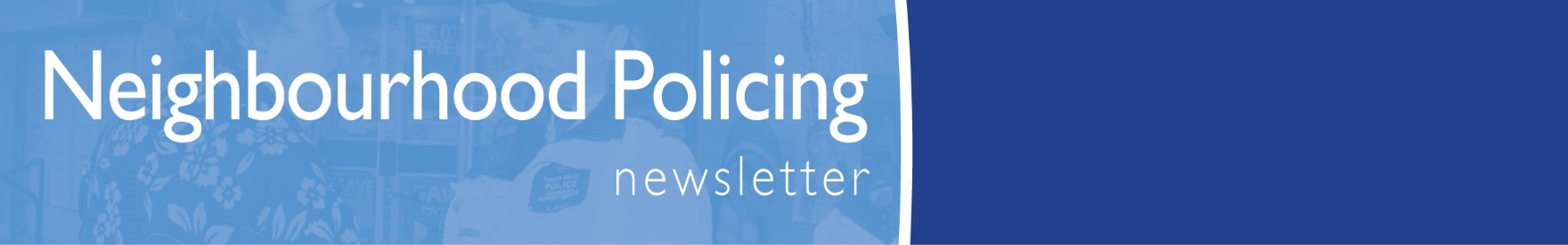 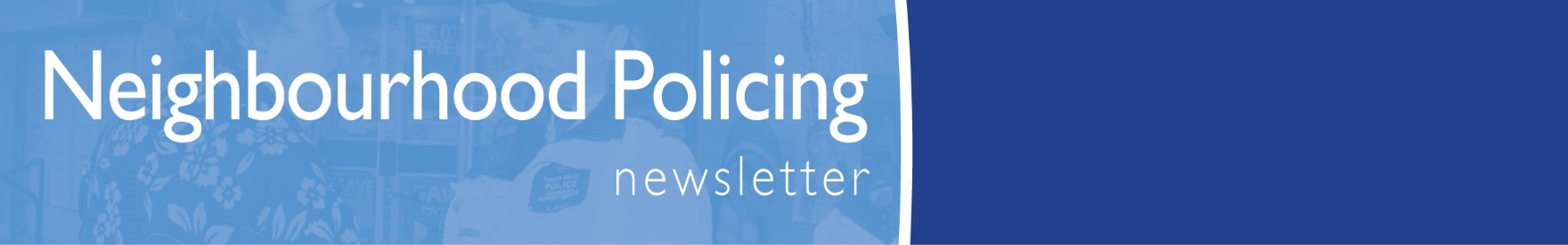 Here is the latest neighbourhood update from Police Community Support Here is the latest monthly update for Woodley and North Earley from Police Community Support Officer (PCSO) David Bradbrook – Summer 2017. With summer now feeling like a distant memory and the nights starting to draw in, we have prepared an update to keep you up to date with what's been going on in our area over the past few months.ParkingWith the start of the new school year, we are aware of the concerns local residents and parents are feeling over the illegal and often dangerous parking around our local schools. In the first few weeks of term we have been channelling our inner teachers by trying to educate drivers about where they should and should not be parking. If this fails we will be issuing warning notices, followed by fixed penalty notices to vehicles parking dangerously. As we often receive comments when enforcing these rules, normally to the effect of "Haven't you got anything more important to do?" we have decided that our response to this will now be "We are potentially saving the life of your child. What can be more important than that?"Anti-Social Behaviour (ASB)Anti-social behaviour continues to be an issue of concern to a lot of residents and is one we continue to try and combat. Over the six week summer holidays we have seen an overall decrease in the number of ASB related calls of just over 30% compared to the six weeks leading up to the break. While these numbers are encouraging we are aware that levels may rise as we approach Halloween and Bonfire Night. We will aim to prevent or disrupt any issues that may occur around those times.  Bicycle theftsIn recent months we have seen an increase in the number of bicycles being stolen from the Woodley area, centred around the Precinct. Unfortunately, due to a lack of general CCTV coverage in the town centre identifying offenders has been difficult and we are working closely with the Earley NHPT to implement a Problem Solving plan around this issue. In the mean time we encourage all cyclists to lock your bicycles even if you are "just popping in" or will "only be two minutes!" as it only takes a few seconds to steal an insecure bicycle. When locking your bicycle we urge people to purchase strong locks, preferably D-Locks as they pose a much harder task to remove than wire or chain locks. In August, we along with partners from Wokingham Borough Council (WBC) and other organisations, ran a cycle event in the Precinct to educate people on the importance of securing bicycles properly. We also had Community Wardens from WBC to assist with bike marking, as well as Dr Bike who gave free services to people who brought their bikes along.  Coincidently, during this event we spotted a man in the Precinct who was wanted for a number of offences, including the theft of a bicycle.  After a desperate bid to escape he was stopped and arrested in North Earley.DrugsIn recent weeks a drugs warrant was executed at an address on Tippings Lane, resulting in the arrest of a man and woman from the address, for possession and intent to supply class A drugs.BurglaryThe number of burglary offences has been thankfully low over the summer months. We were alerted to a burglary in progress on Drovers Way, which resulted in two men being arrested and charged for burglary and we are awaiting court results for these two.  Driving In response to concerns brought to us by members of the community about a man driving a vehicle without a full licence or insurance, we were able to catch the person and vehicle in question on Sherbourne Drive. This resulted in the vehicle being seized and the offender will be summoned to court.  Other BusinessOver the summer period we have been attending a number of community fun days and school fetes which has been a fantastic way for us to get to meet more of the community, enjoy some of the summer festivities whilst getting to provide crime prevention advice in a more relaxed and fun environment.If you would like to contact us please feel free to email;WoodleyNHPT@Thamesvalley.pnn.police.ukIf you have information about crime or Anti-Social Behaviour in your area but you do not want to speak to the police, please call the Crimestoppers charity on 0800 555111. To view information on your neighbourhood team you can visit the force website at:  www.thamesvalley.police.ukOfficers now have the ability to create and send Thames Valley Alerts instantly enabling timely updates of emerging crime patterns. This is a free service allowing you to receive crime alerts and information about where you live. To register please go to www.thamesvalleyalert.co.uk.